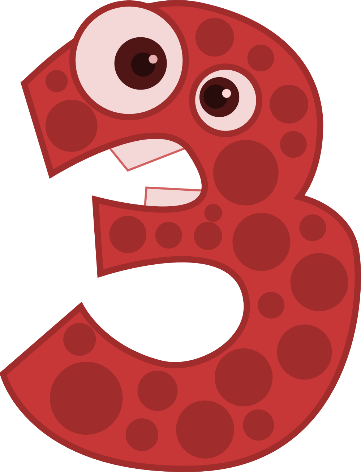 Yeast & Cellular RespirationDirections: Examine the experimental setup. In the Erlenmeyer flask, apple cider and yeast were added before it was covered with a balloon. Measure the circumference with the yarn and then determine the corresponding length of the yarn with the ruler. Results:Conclusion:   What is the dependent variable in the experiment?What specifically accounted for the change that occurred in the balloon in this experiment?What was the specific source of energy in the apple juice that the yeast used for respiration? Explain.The yeast began its respiration aerobically, but then after time completed it anaerobically as a fermentation process.  How do these two processes differ in terms of the products and energy made? List 2 ways in which the two respiration processes are similar.How did the physical evidence collected in this investigation support the hypothesis that yeast carry on respiration?Observations inside the FlaskCircumference of Balloon (cm)OriginalAfter 1 dayAfter 2 days